Welcome to our latest Newsletter.  Contents: Get Balanced System® ReadyClosure of language referrals during Term 6/summer holidaysTransition to Secondary School programmeNew EHCPsReferring via The PodEducation staff coffee morningsParent/Carer Makaton Taster SessionsOnline event:  Supporting Children with DLD in schoolAdvice LineLIFT meetings/SENCO SurgeriesGet Balanced System® readyYou should now all be aware of the Balanced System® which is being rolled out across West, North and East Kent at the beginning of the new academic year to support pupils with SLCN.  The plan is to offer a ‘Link Therapist’ model of delivery from September 2024.  Link Therapists will work collaboratively with schools, supporting the development of provision across the five Balanced System® strands (Family Support; Enabling Environments; Workforce development; Identification; Intervention) and three levels (Universal, Targeted and Specialist).To get ready for meeting your Link Therapist:Register to use free Balanced System® tools: https://www.thebalancedsystem.org/balanced-system-tools/ Stars, Moons and BugsBaseline EvaluationDetailed EvaluationAccess virtual demo sessions on the Balanced System® tools via Teams – just turn up:Tuesday 7th May 2.00–3.00 pm Click here to join the meetingWednesday 22nd May 1.00–2.00pm Click here to join the meetingWednesday 5th June 9.30–10.30am  Click here to join the meetingClosure of language referrals during Term 6/summer holidaysAs we prepare the Speech and Language Service for delivering the Balanced System®, we will be not accepting new referrals into the service during Term 6 or the summer holidays; most referrals received during this time will be rejected and can be re-submitted in September.  We will continue to accept referrals for speech, stammering and voice disorders.  If you wish to submit a referral during Term 5, please refer to the table at the end of this Newsletter, which explains what information must be included in order for us to accept a referral for assessment, and what we offer for children who have a valid referral.  Please note that incomplete referrals cannot be accepted – they may be rejected or you may be asked to submit further information.Transition to Secondary School programmeChildren with speech, language and communication needs need extra support during their transition to secondary school.  To this end, we have developed a workshop that enables schools and parents to deliver a five-part programme with their Year 6 students over the course of the summer term, available on The Pod https://www.kentcht.nhs.uk/childrens-therapies-the-pod/speech-and-language-therapy/school-aged-language/.  The workshop is accompanied by resource pack.  Before completing the workshop, please contact the Children’s Therapies Administration Team via kentchft.wktrainingadmin@nhs.net in order to request the resource pack.  You will need to refer to the resource pack while watching the workshop.New EHCPsThe Children’s Therapies Service is usually informed directly by KCC about newly finalised EHCPs.  When we are informed we are usually able to start providing the child’s SLT input the following term.  However, there have been cases where we have not been kept informed by KCC, and unfortunately this has delayed our input.  When you receive a final EHCP that specifies SLT input, please feel free to let Anthony Wright know (a.wright27@nhs.net), particularly if we have not got in touch to arrange input by the following term.Referring and re-referring via The PodWe have been told that some schools are having difficulty completing referrals and re-referrals via The Pod, in particular because it is not possible to save incomplete forms and finish them at a later date.  We have asked our IT department whether they can set things up so that forms can be saved for later, and they tell us that unfortunately this is not currently possible.Education staff coffee morningsClass teachers, TAs, SENCOs and key workers are invited to drop-in and explore resources, network with others and have a hot drink and a piece of cake!  Each session will be attended by one of our Education Specialists, an SLT and/or another relevant professional.  These events are proving to be extremely popular, so book early to avoid disappointment!Venue:  The Heathside Centre, Coxheath https://www.kentcht.nhs.uk/location/heathside-centre/For further information, please contact Education Specialist Emily Duddy emily.duddy@nhs.net Parent/Carer Makaton Taster SessionsChildren’s Therapies are offering a free Makaton taster session for parents/carers of children who have been known to the service in the last 12 months.  The aim of this 1.5hr taster session is to introduce Makaton with a focus on teaching some key Makaton signs.  For more information on Makaton please go to www.makaton.org.The sessions we are currently offering are:Parents can book their place by emailing kentchft.makaton@nhs.net.Online event:  Supporting Children with DLD in schoolSchools are encouraged to attend an online event on Tuesday 14th May at 4pm with renowned expert Stephen Parsons, where he will share valuable insights, practical strategies, and evidence-based approaches to effectively support students with Developmental Language Disorder (DLD).  From identifying the signs of DLD to implementing inclusive teaching practices, this event aims to empower attendees with the knowledge and tools needed to make a positive impact in the lives of students with SLCN.Stephen Parsons is a Speech and Language Therapist, trainer and co-author of ‘Language for Thinking’, ‘Word Aware’ (1, 2 and 3) and ‘Language for Behaviour and Emotions.’  He has 35 years’ experience in the field, including 1996–2017 in Hackney and the City of London where he was Speech and Language Therapy Service Manager for a number of years.  He is Chair of NAPLIC, the UK organisation for professionals working with Developmental Language Disorder, and Chair of RADLD, the international campaign to raise awareness of Developmental Language Disorder.https://www.eventbrite.co.uk/e/supporting-students-with-slcn-focus-on-dld-with-stephen-parsons-tickets-803831089427 And a quick read:Here is a five minute read on the importance of language development, and how language is the foundation of children’s learning and wellbeing outcomes across the board – please share with your colleagues:  https://www.tes.com/magazine/teaching-learning/early-years/how-schools-can-support-language-developmentAdvice LineOur Advice Line is for parents and professionals who want advice from an SLT, a Physiotherapist or an Occupational Therapist about any child not currently known to the Kent Children’s Therapies service.  Our clinicians are able to provide you with advice, sign-posting to further information, or we may recommend a referral for a fuller assessment.  The Advice Line is a great way to get some immediate advice, and in many cases is quicker than waiting for an appointment at a SENCO Surgery.The Advice Line is open on 0300 123 7004, Monday, Wednesday and Thursday, between the following hours:Speech and Language Therapy – 10.00-12.30 and 13.30-15.30Occupational Therapy/Physiotherapy – 9.30-12.00 OR 14.00-16.30Press Option 1 to speak to the Admin Team – they will connect you to the SLT, OT or Physiotherapist working on the Advice Line that day.LIFT meetings/SENCO SurgeriesContacting the SLT ServiceThe West Kent Schools’ Speech and Language Therapy service is based at:For any queries regarding the Speech and Language Therapy service to your school, please contact:Anthony Wright	West Kent Schools’ Team Lead 	a.wright27@nhs.netMaria-Loukia Bratsou 	Locality Clinical Manager		marialoukia.bratsou@nhs.netKarin Corrigan 	Locality Clinical Manager		karin.corrigan@nhs.netGENERAL INFORMATIONMaking a referral to the SLT serviceYou can refer a child for assessment/support via The Pod:  https://www.kentcht.nhs.uk/childrens-therapies-the-pod/childrens-therapies-referral/.  Schools are expected to have carried out two terms of intervention on the child’s area of need before submitting a referral.  Referrals that do not provide evidence of this intervention will generally be rejected.  Schools are strongly advised to use the Language Link and Speech Link interventions that are recommended by the Language/Speech Link screens.Supporting children in school through the use of Universal strategiesFor further support on how to implement the Core Standards in your classrooms, contact our Education Specialist Stacy Appleby directly at stacy.appleby1@nhs.net.NEWS FROM THE SCHOOLS’ SPEECH AND LANGUAGE THERAPY SERVICETerms 5 and 6, 2023-24See the attached Link Therapist Guidance Document:Information about Link Therapist role and what to expectInformation about tools to self-evaluate school’s SLCN provision to inform planningOutlines responsibilities of school and Link TherapistTo help you complete your referrals in one go, the dummy referral forms attached show you all the sections that you will need to complete, so you can collect and prepare all the information before you start filling out the referral form.Please note that the re-referral form currently only allows for one attachment to be uploaded.  If you have more than one attachment, for the time being please use the referral form instead.TermDate/timeTheme516.5.24, 9am-12pmEmotional regulation resources for children in the Primary classroomPLEASE NOTE THAT THIS SESSION HAS BEEN RESCHEDULED FROM 2.5.24PLEASE NOTE THAT THIS SESSION HAS BEEN RESCHEDULED FROM 2.5.2466.6.24, 9am-12pmTransition resources for Nursery/Pre-school and Primary age children DateTimeVenueTuesday 25.6.2409:30-11:00Heathside Centre, CoxheathTuesday 9.7.2409:30-11:00Virtual – MS TeamsWednesday 25.9.2415:30-17:00Virtual – MS TeamsLIFT meetings and SENCO Surgeries are a great way to get further advice when you are not sure how to support a child in school.  Appointments at SENCO Surgeries with STLS are arranged via your LIFT groups.  Please complete the Surgery request form and email two weeks before the date of the planned surgery. You will then be allocated an appointment time.GroupNext LIFT meeting with SLT attendingJoint SENCO Surgery Maidstone DistrictMaidstone DistrictMaidstone DistrictGroup 111.06.24, 13:30-16:00, Craig Loftus18.04.24, 8:30-16:0022.05.24, 8:30-12:0013.06.24, 8:30-16:0010.07.24, 8:30-12:00(Anthony Wright)Group 220.06.24, 13:30-16:00, Craig Loftus18.04.24, 8:30-16:0022.05.24, 8:30-12:0013.06.24, 8:30-16:0010.07.24, 8:30-12:00(Anthony Wright)Group 324.06.24, 13:30-16:00, Anthony Wright18.04.24, 8:30-16:0022.05.24, 8:30-12:0013.06.24, 8:30-16:0010.07.24, 8:30-12:00(Anthony Wright)Group 409.05.24, 13:30-16:00, Anthony Wright18.04.24, 8:30-16:0022.05.24, 8:30-12:0013.06.24, 8:30-16:0010.07.24, 8:30-12:00(Anthony Wright)Group 502.07.24, 13:30-16:00, Anthony Wright18.04.24, 8:30-16:0022.05.24, 8:30-12:0013.06.24, 8:30-16:0010.07.24, 8:30-12:00(Anthony Wright)Sevenoaks DistrictSevenoaks DistrictSevenoaks DistrictGroup 112.06.24, 13.30 – 16.00, Nikki Dearsley18.06.24, 9.30-12.30 (Craig Loftus)Group 201.05.24, 13.30 – 16.00, Anthony Wright18.06.24, 9.30-12.30 (Craig Loftus)Group 326.06.24, 13.30 – 16.00, Nikki Dearsley18.06.24, 9.30-12.30 (Craig Loftus)Group 415.05.24, 13.30 – 16.00, Anthony Wright18.06.24, 9.30-12.30 (Craig Loftus)Group 522.05.24, 13.30 – 16.00, Nikki Dearsley18.06.24, 9.30-12.30 (Craig Loftus)Tunbridge Wells DistrictTunbridge Wells DistrictTunbridge Wells DistrictHawkhurst Group03.07.24, 9:30-12:30, Craig Loftus11.06.24, 9.30-12.30 (Craig Loftus)Paddock Wood Group14.05.24, 9:30-12:30, Victoria Horner11.06.24, 9.30-12.30 (Craig Loftus)Secondary Group13.05.24, 13:30-16:30, Donna Taylor11.06.24, 9.30-12.30 (Craig Loftus)St Mark’s Group01.05.24, 9:30-12:30, Anthony Wright11.06.24, 9.30-12.30 (Craig Loftus)TW North Group05.06.24, 9:30-12:30, Craig Loftus11.06.24, 9.30-12.30 (Craig Loftus)TW South Group21.05.24, 9:30-12:30, Craig Loftus11.06.24, 9.30-12.30 (Craig Loftus)Tonbridge & Malling DistrictTonbridge & Malling DistrictTonbridge & Malling DistrictMalling Primary A 08.05.24, 12.30 pm - 3.30 pm, Craig Loftus29.04.24, 9.30-13.0020.06.24, 9.30-13.00 (Anthony Wright)Malling Primary B 03.07.24, 12.30 pm - 1.30 pm, Anthony Wright29.04.24, 9.30-13.0020.06.24, 9.30-13.00 (Anthony Wright)Tonbridge Primary Schools 19.06.24, 12.30 pm - 1.30 pm, Craig Loftus29.04.24, 9.30-13.0020.06.24, 9.30-13.00 (Anthony Wright)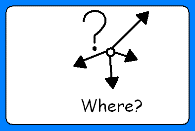 Heathside Centre	Invicta House, Heath Road, Coxheath, ME17 4AH0300 123 7004Area of concernReferral paperwork neededWhat we offerLanguage (understanding and use of spoken language)Online referral form	Relevant flowchart Language Link screen Communication checklist (where child cannot access Language Link screen)Evidence that child has received two terms of intervention at schoolLanguage for Learning observation (aka Appendix SYP)Parental information (aka Appendix A)Assessment at schoolReport and advice/ recommendationsAccess to Joint SLT/STLS SurgeriesBlocks of therapy in school for children with EHCPs where language needs are identifiedSpeech soundsOnline referral form	Speech Link screen – full results, not just the front pageEvidence that child has received two terms of targeted intervention at schoolTwo sessions in clinic to complete assessment and to give advice about therapy activitiesReport with advice/ recommendationsBlocks of therapy or parent coaching sessions for children with severe speech sound disorders that are having a severe impact on intelligibilityStammeringOnline referral form	Relevant flowchart Language for Learning observation (aka Appendix SYP)Language link screen (if appropriate)Parental questionnaire (aka Appendix A)Online stammering workshopPhone assessment with parents to agree next steps (either closure, monitoring or therapy waiting list)Selective Mutism (SM)Complete the SM referral questionnaire on https://www.kentcht.nhs.uk/childrens-therapies-the-pod/childrens-therapies-referral/resources-for-childrens-therapies/ School staff and parent must have completed the online workshop program and implemented strategies for two terms.Referral must include details of what intervention has been put in place in school and details of any progress made. Discussion with setting and parent to agree appropriate targets and interventions for setting to implementOur reports usually include a few suggested areas of focus for the child in relation to their speech, language and communication.  This attachment provides guidance on Universal strategies which can be shared with staff to support a child’s needs.  These link with the Quality First Teaching Strategies within the Mainstream Core Standards.